LINDEN HIGH SCHOOL
BOYS VARSITY FOOTBALLLinden High School Varsity Football beat Owosso High School 42-19Friday, October 19, 2018
7:00 PM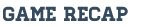 Congratulations to the Eagle Varsity Football Team - Senior Night win over Owosso 42-19. The Team also Honored Coach Denny Hopkins at halftime as the newest inductee to the Linden Sports Hall of Fame.